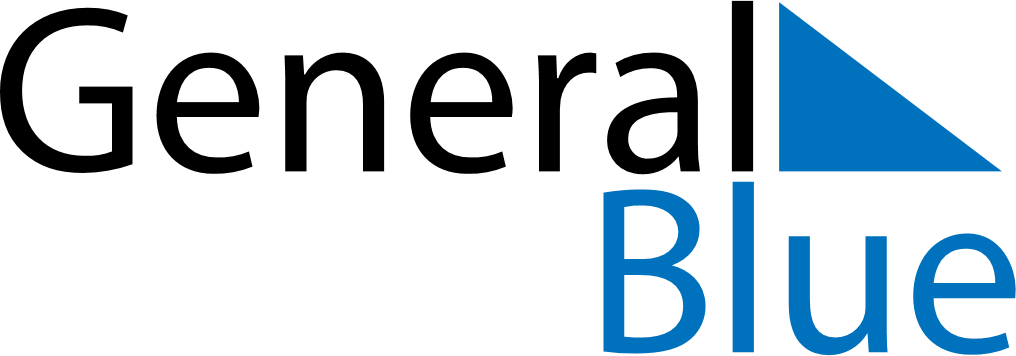 June 2025June 2025June 2025June 2025VietnamVietnamVietnamMondayTuesdayWednesdayThursdayFridaySaturdaySaturdaySunday1International Children’s Day2345677891011121314141516171819202121222324252627282829Vietnamese Family DayVietnamese Family Day30